Протокол № 16Об итогах закупа стоматологических материалов способом запроса ценовых предложений на 2019 год.      г. Алматы                                                                                                                                                                                               «11» апреля 2019 г.Акционерное общество "Национальный медицинский университет", находящегося по адресу г. Алматы, ул. Толе Би 88, в соответствии с п.103 главой 10 Правил  организации и проведения закупа лекарственных средств, профилактических (иммунобиологических, диагностических, дезинфицирующих) препаратов, изделий медицинского назначения и медицинской техники, фармацевтических услуг по оказанию гарантированного объема бесплатной медицинской помощи и медицинской помощи в системе обязательного социального медицинского страхования» утвержденного Постановлением Правительства РК от 30.10.2009 г. № 1729, провел закуп способом запроса ценовых предложений  по следующим наименованиям:Выделенная сумма 6 618 412,00 (шесть миллионов шестьсот восемнадцать тысяч четыреста двенадцать) тенге.       Место поставки товара: г. Алматы, Университетская клиника  «Аксай», мкр. Тастыбулак, ул. Жана-Арна, дом 14/1б. Наименование потенциальных поставщиков, представивщих ценовое предложение до истечения окончательного срока предоставления ценовых предложений:ИП «ЭММИ ДЭНТА» - Жамбылская область, г.Тараз, ул. Казыбек би, д. 117, кв. 9 (01.04.2019 г. 09:19)ТОО «Луч1» - г. Алматы, ул. Досмухамедова, 31/35 (02.04.2019 г. 16:28)ТОО «Zein A.A.» - г.Алматы, пр. Сейфуллина 458-460/95 (03.04.2019 г. 08:30)Организатор закупок Акционерное общество "Национальный медицинский университет" по результатам оценки и сопоставления  ценовых предложений потенциальных поставщиков РЕШИЛА:- определить победителем ИП «ЭММИ ДЭНТА» - Жамбылская область, г.Тараз, ул. Казыбек би, д. 117, кв. 9 по лоту № 31 на основании предоставления наименьшего ценового предложения, по лоту № 2,5,7-9,25,30,32, 43,44,46,49,56,57 на основании предоставления только одного ценового предложения и заключить с ним договор на сумму 1 713 750,00 (один миллион семьсот тринадцать тысяч семьсот пятьдесят) тенге.  - определить победителем ТОО «Луч1» - г. Алматы, ул. Досмухамедова, 31/35 по лоту № 1,3,4,6,29,33,34,38,39,41,45,59 на основании предоставления наименьшего ценового предложения, по лотам № 22,27,35,36,40 на основании предоставления только одного ценового предложения и заключить с ним договор на сумму 3 280 505,00 (три миллиона двести восемьдесят тысяч пятьсот пять) тенге.Признать несостоявшимся лот №10-21,23,24,26,28,37,42,47,48,50-55,58,60-67 на основании отсутствия представленных ценовых предложений.       Победитель представляет Заказчику или организатору закупа в течение десяти календарных дней со дня признания победителем пакет документов, подтверждающие соответствие квалификационным требованиям, согласно главе 10, пункта 113 Постановления Правительства РК от 30.10.2009 г. №1729.        Председатель комиссии:     Руководитель Департамента экономики и финансов                            _______________________      Утегенов А.К.       Члены комиссии:                                                                                       Руководитель управления государственных закупок                          _________________________    Кумарова Н.А.        Руководитель отдела лекарственного обеспечения                              _________________________    Адилова Б.А.         Секретарь комиссии:                                                                                         __________________________    Салиахметова Д.О.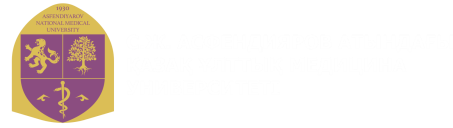 «ҰЛТТЫҚ МЕДИЦИНА УНИВЕРСИТЕТІ» АКЦИОНЕРЛІК ҚОҒАМЫ
АКЦИОНЕРНОЕ ОБЩЕСТВО «НАЦИОНАЛЬНЫЙ МЕДИЦИНСКИЙ УНИВЕРСИТЕТ»«ҰЛТТЫҚ МЕДИЦИНА УНИВЕРСИТЕТІ» АКЦИОНЕРЛІК ҚОҒАМЫ
АКЦИОНЕРНОЕ ОБЩЕСТВО «НАЦИОНАЛЬНЫЙ МЕДИЦИНСКИЙ УНИВЕРСИТЕТ»№Наименование  ТовараХарактеристикаЕд.измКол-воЦена за единицу (в тенге)Сумма с учетом НДС (тенге)1Бактерицидный, рентгенконтрастный препарат для дезинфекции корневых каналовБактерицидный, рентгенконтрастный препарат для дезинфекции корневых каналов. 15 г порошок + 15 мл жидкость.уп10 15185,0        151 850,0   2Одноразовые  карпульные иглыОдноразовые карпульные иглы для проведения местной инъекционной анестезии  В упаковке 100 игл. Возможные размеры 0,3х12 мм;уп50 2100,0        105 000,0   3Одноразовые  карпульные иглыОдноразовые карпульные иглы для проведения местной инъекционной анестезии  В упаковке 100 игл. Возможные размеры  0,3х21мм; уп50 2100,0        105 000,0   4Одноразовые  карпульные иглыОдноразовые карпульные иглы для проведения местной инъекционной анестезии  В упаковке 100 игл. Возможные размеры  0,3х25мм; уп50 2100,0        105 000,0   5Одноразовые  карпульные иглыОдноразовые карпульные иглы для проведения местной инъекционной анестезии  В упаковке 100 игл. Возможные размеры  0,3х35мм.уп50 2100,0        105 000,0   6Одноразовые  карпульные иглыОдноразовые карпульные иглы для проведения местной инъекционной анестезии  В упаковке 100 игл. Возможные размеры  0,3х38мм.уп50 2100,0        105 000,0   7Бор стоматологический с алмазной головкой для турбинного наконечника. Цилиндрический Абразивные инструменты для препарирования твердых тканей зубов под различные коронки. Размер:  19 ммшт22 500,0          11 000,0   8Бор стоматологический с алмазной головкой для турбинного наконечника. ПламевидныйАбразивные инструменты для препарирования твердых тканей зубов под различные коронки. Размер: 19 ммшт22 500,0          11 000,0   9Бор стоматологический с алмазной головкой для турбинного наконечника. ОбратноконусныйАбразивные инструменты для препарирования твердых тканей зубов под различные коронки. Размер: 19 ммшт22 500,0          11 000,0   10Бор стоматологический с алмазной головкой для турбинного наконечника. Бор алмазный  конусный  усеченный 012уп30 100,0            3 000,0   11Бор стоматологический с алмазной головкой для турбинного наконечника. Бор алмазный обратно-конусный  010уп30 100,0            3 000,0   12Бор стоматологический с алмазной головкой для турбинного наконечника. Бор алмазный обратно-конусный  023уп30 100,0            3 000,0   13Бор стоматологический с алмазной головкой для турбинного наконечника.   Бор алмазный обратно-конусный с полусферой  018уп30 100,0            3 000,0   14Бор стоматологический с алмазной головкой для турбинного наконечника. Бор алмазный с конусной шейкой  018 уп30 100,0            3 000,0   15Бор стоматологический с алмазной головкой для турбинного наконечника.  Бор алмазный с конусной шейкой  021 уп30 100,0            3 000,0   16Бор стоматологический с алмазной головкой для турбинного наконечника. Бор алмазный с конусной шейкой  023уп30 100,0            3 000,0   17Бор стоматологический с алмазной головкой для турбинного наконечника.  Бор алмазный шаровидный 010уп30 100,0            3 000,0   18Бор стоматологический с алмазной головкой для турбинного наконечника.  Бор алмазный шаровидный 016 уп30 100,0            3 000,0   19Бор стоматологический с алмазной головкой для турбинного наконечника.  Бор алмазный шаровидный 023шт30 100,0            3 000,0   20Бор стоматологический с алмазной головкой для турбинного наконечника.  Бор алмазный шаровидный 035шт30 16,7                501,0   21Бор стоматологический с алмазной головкой для турбинного наконечника.  Бор стомат. с алмазной  головкой для турбинного наконечника ,цилиндрический 012шт30 16,7                501,0   22Гипохлорит натрия  Стабилизированный раствор гипохлорита натрия для ирригации каналов зуба, 3%, 100 млшт10 860,0            8 600,0   23Головки полировочные Для проведения финишной обработки композитных материалов,  конусовидные. Головка  для полирования пломб по 8шт;  Срок годности 2 годауп12 645,0            7 740,0   24Штифты стоматологические пломбировочные Штифты гуттаперчевые обтурирующие,  для обтурации каналов. Набор: 120 шт. Возможные размеры: (acc №15-40) Возможная конусность: 0.2, 0.4, 0.6.уп10 900,0            9 000,0   25Дайкал лечебный прокладочный материал на основе гидроксида кальция (13 г + 11 г)уп10 15000,0        150 000,0   26Девитализирующая паста Паста для девитализации пульпы на основе полиоксиметилена, баночка 6 гр. уп10 1020,0          10 200,0   27Материал для временных пломб Дентин пастаВременный пломбировочный материал, Форма выпуска:
Паста (банка) -50 гуп50 520,0          26 000,0   28Канал плюсГель для механической обработки и расширения корневых каналов на основе ЭДТА, 5г в шприцахуп8 855,0            6 840,0   29Стеклоиономерный цемент химического отвержденияСтеклоиономерный цемент химического отверждения 15 г порошка A3, 7,8 мл жидкости   и для разбавления и специальная мерная ложечка.уп60 16000,0        960 000,0   30Крезофен  Средство для антисептической обработки корневых каналов.
Флакон -13 мл.уп10 11900,0        119 000,0   31 Лайф регуляр Прокладочный материал на основе гидроокиси кальция (12 г + 12 г)уп10 8720,0          87 200,0   32 Мегацем стеклоиономерный цемент для пломбирования зубов. Замешиваемый на воде стеклоиономерный цемент. Упаковка: набор: порошок во флаконе 20 г; аксессуарыуп20 7125,0        142 500,0   33МепивакаинРаствор для подслизистых инъекций в стоматологии 3% 1,7 мл препарат для местной анестезии. В упаковке 50 картриджей.уп10 14500,0        145 000,0   34Рентгенконтрастная нерезорбируемая паста для лечения пульпитов  Порошок полиоксиметилен, йодоформ, вспомогательные вещества.
Жидкость дексаметазона ацетат, формальдегид, фенол, гваякол,
вспомогательные вещества.Упаковка 2 флакона 15г порошка и 15 мл жидкостиуп25 19950,0        498 750,0   35Уницем цемент стоматологический цинкфосфатный двухкомпонентный трехцветный.Цемент стоматологический цинк-фосфатный двухкомпанентный трехцветный. Состав порошка: висмута окись, кварц молотый, магния оксид, молибдена окись, цинка окись. В состав: алюминий фосфорнокислый, кислота ортофосфорная, цинк фосфорнокислый и дистиллированная вода. Трех цветов: (белый, светло-желтый, золотисто-желтый). Механическая прочность при сжатии: 90 МПа при соотношении порошка к жидкости 1,5:1 (для фиксации), 121 МПа при соотношении порошка к жидкости 2:1 (для пломбирования). Толщина пленки цемента для фиксации не превышает 25 мкм. шт50 1000,0          50 000,0   36Стоматологический материал для пломбирования корневых каналов  Стоматологический материал  для антисептической обработки и пломбирования корневых каналов с неполной экстирпацией пульпы, а также труднопроходимых каналов.   Состав: порошок белого цвета состоит из: бария сернокислого, окиси цинка, параформа, окиси титана. Лечебная жидкость с характерным запахом содержит формалин и глицерин. В жидкость для отверждения входят: глицерин, кислота соляная и резорцин. Имеет желтоватый или розоватый цвет. Стоматологический материал предназначен для антисептической обработки и пломбирования корневых каналов с неполной экстирпацией пульпы, а также труднопроходимых каналов. Поставляется в комплекте с мерной ложкой.                      
Порошок (банка) -10 г ; Лечебная жидкость (флакон-капельница) -5 мл или 25 мл; Жидкость для отверждения (флакон-капельница) -5 мл уп10 1280,0          12 800,0   37Стоматологический материал для пломбирования корневых каналов Стоматологический пломбировочный материал для корневых каналов, не содержащих эвгенола.  12 г базы, 18 г катализатора, 1 блок для замешивания.уп12 780,0            9 360,0   38Раствор для подслизистых инъекций в стоматологии 4% 1,7 мл Раствор для инфильтрационной и проводниковой анестезии. Местный анестетик для стоматологии широкого применения. В упаковке 50 карпул по 1,7 мл . 4%уп30 14500,0        435 000,0   39Кетак цем стеклоиономерный цемент для фиксации, порошок 33 г, жидкость 12 мл, блокнот для замешивания.уп15 42006,0        630 090,0   40Эвикролкомпозиционный материал химического отверждения.
1 х 40 г порошок — основной оттенок;
3 х 10 г порошок — дополнительные оттенки;
1 х 26 г жидкость;
1 х 14 г ЭВИКРОЛ едкий раствор пестики для растирания;Н-р35 5250,0        183 750,0   41ЭндофилПаста для  пломбирования корневх каналов,
2 флакона: 15г. порошка + 15 мл жидкости.шт20 11355,0        227 100,0   42Материал стоматологический Revolutionтекучий композит  Комплектация:
Набор 4 шприца по 1 г, металлические насадки, 20 шт.
Отдельно шприц 1 г . Оттенки: А1, А2, А3, А3.5, А4, В1, В2, В3, С1, С2, С3, С4, D2, D3, очень светлый (XL), десневой (G2), светлый режущий край(LT), универсальный опаковый (UO), белый опаковый (WO)уп20 12000,0        240 000,0   43 Вискостат гемостатический гель с 25%-ным содержанием хлорида алюминия. Шприцы объемом 1,2 млуп17 24000,0        408 000,0   44Бифлюорид 12Фторирование зубов.  Набор 4 г с растворителем Флакон 10 г Растворитель 10 мл Большая упак. 3 х 10 г Бифлуорид 12, 10 мл растворитель и приспособленияуп12 12000,0        144 000,0   45 Карпульный шприцКарпульный шприц . Применение: для проведения аспирационной пробы; для проведения инфильтрационной и проводниковой анестезии.  Из нержавеющей стали. Совместим с иглами разных фирм. Достаточно крепкий (для введения анестетиков под давлением). Имеет эстетичный вид. Прост и удобен для пользования одной рукой. Упаковка: штучно шприц с переходником. Объем: 1,7–1,8 мл шт40 12000,0        480 000,0   46КомполюксКомпозиционный материал химического отверждения с бондинговой системой. Упаковка: Паста основа: баночка 1×14 г, Паста катализатор: баночка 1×14 г, Гель для травления: флакон 1×7 мл
Бондинг: Флакон катализатора 1×3 мл, Флакон базы 1×3 млуп8 15000,0        120 000,0   47Фосфадент для пломбирования корневых каналов. Порошок  15 г
Жидкость  12 млуп12 940,0          11 280,0   48Глассин Рест Стеклоиономерный пломбировочный цемент.Упаковка
 поставляется в виде порошка (10 г, флакон, цвета – А2, А3, В1, В2, В3, С2) и жидкости (8 мл, пластиковая тара), которые упакованы в картонную коробку.уп30 2500,0          75 000,0   49МетапексСтоматологическая паста с йодоформом для постоянной пломбировки каналов. 2,2г пасты в шприце;
Одноразовые наконечники;уп10 15255,0        152 550,0   50Наконечник слюноотсосаГибкие одноразовые наконечники для слюноотоса.Длина: 125 мм. Бесцветныеуп 100шт уп22 500,0          11 000,0   51Пульпоэкстракторы корневыеДля удаления содержимого корневых каналов. Длина 30мм в упаковке 100 штуп10 2600,0          26 000,0   52Pro-Endo Root Filler машинный Pro-Endo Root Filler машинный 25мм№025 уп-4шт/каналонаполнитель.уп30 1750,0          52 500,0   53Игла корневая иглы для корневых каналов. Размеры: №1 в упаковке 500 шт одноразовыеуп10 1950,0          19 500,0   54Игла корневая иглы для корневых каналов. Размеры: №2 в упаковке 500 шт одноразовыеуп30 1950,0          58 500,0   55Игла корневая иглы для корневых каналов. Размеры: №3 в упаковке 500 шт одноразовыеуп10 1950,0          19 500,0   56Самоадгезивный жидкий композит-  1шпр х 2грстоматологический самопротравливающий жидкотекучий композит/1 шпр х 2груп17 6000,0        102 000,0   57Дентин для повязок для временных пломб. Комплектность
Дентин для повязок содержит:
порошок 200 г — банкауп25 2150,0          53 750,0   58Гель для расширения корневых каналов, 1шпр х 5млГель для химического расширения корневых каналов Шприц с гелем (5 мл).шпр10 820,0            8 200,0   59Адгезор- цинк-фосфатный цемент двухкомпонентный цинк-фосфатный цемент в виде порошка и жидкости. 80 г порошка + 55 г жидкостиуп10 3285,0          32 850,0   60Дрильборы К-файлыдля прохождение корневых каналов. № 10. 25ммуп15 1200,0          18 000,0   61Дрильборы К-файлы для прохождение корневых каналов. №15. 25ммуп15 1200,0          18 000,0   62Дрильборы К-файлы для прохождение корневых каналов. №20. 25ммуп15 1200,0          18 000,0   63Дрильборы К-файлы для прохождение корневых каналов. №25. 25ммуп15 1200,0          18 000,0   64Дрильборы Н-файлы для прохождение корневых каналов. №10. 25ммуп15 1200,0          18 000,0   65Дрильборы Н-файлы для прохождение корневых каналов. №15.  25ммуп15 1200,0          18 000,0   66Дрильборы Н-файлы для прохождение корневых каналов. №20. 25ммуп15 1200,0          18 000,0   67Дрильборы Н-файлы для прохождение корневых каналов. №25. 25ммуп15 1200,0          18 000,0   ИТОГО:6 618 412,0   №Наименование  ТовараХарактеристикаЕд.измКол-воЦена за единицу (в тенге)№Наименование  ТовараХарактеристикаЕд.измКол-воЦена за единицу (в тенге)ИП «ЭММИ ДЭНТА»ТОО «Луч1»ТОО «Zein A.A.»1Бактерицидный, рентгенконтрастный препарат для дезинфекции корневых каналовБактерицидный, рентгенконтрастный препарат для дезинфекции корневых каналов. 15 г порошок + 15 мл жидкость.уп10 15185,01490096672Одноразовые  карпульные иглыОдноразовые карпульные иглы для проведения местной инъекционной анестезии. В упаковке 100 игл. Возможные размеры 0,3х12 мм;уп50 2100,02100          3Одноразовые  карпульные иглыОдноразовые карпульные иглы для проведения местной инъекционной анестезии  В упаковке 100 игл. Возможные размеры  0,3х21мм; уп50 2100,0210017004Одноразовые  карпульные иглыОдноразовые карпульные иглы для проведения местной инъекционной анестезии  В упаковке 100 игл. Возможные размеры  0,3х25мм; уп50 2100,0210017005Одноразовые  карпульные иглыОдноразовые карпульные иглы для проведения местной инъекционной анестезии.  В упаковке 100 игл. Возможные размеры  0,3х35мм.уп50 2100,021006Одноразовые  карпульные иглыОдноразовые карпульные иглы для проведения местной инъекционной анестезии.  В упаковке 100 игл. Возможные размеры  0,3х38мм.уп50 2100,0210017007Бор стоматологический с алмазной головкой для турбинного наконечника. Цилиндрический Абразивные инструменты для препарирования твердых тканей зубов под различные коронки. Размер:  19 ммшт22 500,05008Бор стоматологический с алмазной головкой для турбинного наконечника. ПламевидныйАбразивные инструменты для препарирования твердых тканей зубов под различные коронки. Размер: 19 ммшт22 500,05009Бор стоматологический с алмазной головкой для турбинного наконечника. ОбратноконусныйАбразивные инструменты для препарирования твердых тканей зубов под различные коронки. Размер: 19 ммшт22 500,050010Бор стоматологический с алмазной головкой для турбинного наконечника. Бор алмазный  конусный  усеченный 012уп30 100,011Бор стоматологический с алмазной головкой для турбинного наконечника. Бор алмазный обратно-конусный  010уп30 100,012Бор стоматологический с алмазной головкой для турбинного наконечника. Бор алмазный обратно-конусный  023уп30 100,013Бор стоматологический с алмазной головкой для турбинного наконечника.   Бор алмазный обратно-конусный с полусферой  018уп30 100,014Бор стоматологический с алмазной головкой для турбинного наконечника. Бор алмазный с конусной шейкой  018 уп30 100,015Бор стоматологический с алмазной головкой для турбинного наконечника.  Бор алмазный с конусной шейкой  021 уп30 100,016Бор стоматологический с алмазной головкой для турбинного наконечника. Бор алмазный с конусной шейкой  023уп30 100,017Бор стоматологический с алмазной головкой для турбинного наконечника.  Бор алмазный шаровидный 010уп30 100,018Бор стоматологический с алмазной головкой для турбинного наконечника.  Бор алмазный шаровидный 016 уп30 100,019Бор стоматологический с алмазной головкой для турбинного наконечника.  Бор алмазный шаровидный 023шт30 100,020Бор стоматологический с алмазной головкой для турбинного наконечника.  Бор алмазный шаровидный 035шт30 16,721Бор стоматологический с алмазной головкой для турбинного наконечника.  Бор стомат. с алмазной  головкой для турбинного наконечника ,цилиндрический 012шт30 16,722Гипохлорит натрия  Стабилизированный раствор гипохлорита натрия для ирригации каналов зуба, 3%, 100 млшт10 860,085023Головки полировочные Для проведения финишной обработки композитных материалов,  конусовидные. Головка  для полирования пломб по 8шт;  Срок годности 2 годауп12 645,024Штифты стоматологические пломбировочные Штифты гуттаперчевые обтурирующие,  для обтурации каналов. Набор: 120 шт. Возможные размеры: (acc №15-40) Возможная конусность: 0.2, 0.4, 0.6.уп10 900,025Дайкал лечебный прокладочный материал на основе гидроксида кальция (13 г + 11 г)уп10 15000,01470026Девитализирующая паста Паста для девитализации пульпы на основе полиоксиметилена, баночка 6 гр. уп10 1020,027Материал для временных пломб Дентин пастаВременный пломбировочный материал, Форма выпуска:
Паста (банка) -50 гуп50 520,048028Канал плюсГель для механической обработки и расширения корневых каналов на основе ЭДТА, 5г в шприцахуп8 855,029Стеклоиономерный цемент химического отвержденияСтеклоиономерный цемент химического отверждения 15 г порошка A3, 7,8 мл жидкости   и для разбавления и специальная мерная ложечка.уп60 16000,015900140181500030Крезофен  Средство для антисептической обработки корневых каналов.
Флакон -13 мл.уп10 11900,01190031 Лайф регуляр Прокладочный материал на основе гидроокиси кальция (12 г + 12 г)уп10 8720,08500852032 Мегацем стеклоиономерный цемент для пломбирования зубов. Замешиваемый на воде стеклоиономерный цемент. Упаковка: набор: порошок во флаконе 20 г; аксессуарыуп20 7125,0710033МепивакаинРаствор для подслизистых инъекций в стоматологии 3% 1,7 мл препарат для местной анестезии. В упаковке 50 картриджей.уп10 14500,0143001000034Рентгенконтрастная нерезорбируемая паста для лечения пульпитов  Порошок полиоксиметилен, йодоформ, вспомогательные вещества.
Жидкость дексаметазона ацетат, формальдегид, фенол, гваякол,
вспомогательные вещества.Упаковка 2 флакона 15г порошка и 15 мл жидкостиуп25 19950,0199001591435Уницем цемент стоматологический цинкфосфатный двухкомпонентный трехцветный.Цемент стоматологический цинк-фосфатный двухкомпанентный трехцветный. Состав порошка: висмута окись, кварц молотый, магния оксид, молибдена окись, цинка окись. В состав: алюминий фосфорнокислый, кислота ортофосфорная, цинк фосфорнокислый и дистиллированная вода. Трех цветов: (белый, светло-желтый, золотисто-желтый). Механическая прочность при сжатии: 90 МПа при соотношении порошка к жидкости 1,5:1 (для фиксации), 121 МПа при соотношении порошка к жидкости 2:1 (для пломбирования). Толщина пленки цемента для фиксации не превышает 25 мкм. шт50 1000,099836Стоматологический материал для пломбирования корневых каналов  Стоматологический материал  для антисептической обработки и пломбирования корневых каналов с неполной экстирпацией пульпы, а также труднопроходимых каналов.   Состав: порошок белого цвета состоит из: бария сернокислого, окиси цинка, параформа, окиси титана. Лечебная жидкость с характерным запахом содержит формалин и глицерин. В жидкость для отверждения входят: глицерин, кислота соляная и резорцин. Имеет желтоватый или розоватый цвет. Стоматологический материал предназначен для антисептической обработки и пломбирования корневых каналов с неполной экстирпацией пульпы, а также труднопроходимых каналов. Поставляется в комплекте с мерной ложкой.                      
Порошок (банка) -10 г ; Лечебная жидкость (флакон-капельница) -5 мл или 25 мл; Жидкость для отверждения (флакон-капельница) -5 мл уп10 1280,095037Стоматологический материал для пломбирования корневых каналов Стоматологический пломбировочный материал для корневых каналов, не содержащих эвгенола.  12 г базы, 18 г катализатора, 1 блок для замешивания.уп12 780,038Раствор для подслизистых инъекций в стоматологии 4% 1,7 мл Раствор для инфильтрационной и проводниковой анестезии. Местный анестетик для стоматологии широкого применения. В упаковке 50 карпул по 1,7 мл . 4%уп30 14500,0143001065039Кетак цем стеклоиономерный цемент для фиксации, порошок 33 г, жидкость 12 мл, блокнот для замешивания.уп15 42006,0395214000040Эвикролкомпозиционный материал химического отверждения.
1 х 40 г порошок — основной оттенок;
3 х 10 г порошок — дополнительные оттенки;
1 х 26 г жидкость;
1 х 14 г ЭВИКРОЛ едкий раствор пестики для растирания;Н-р35 5250,0505841ЭндофилПаста для  пломбирования корневх каналов,
2 флакона: 15г. порошка + 15 мл жидкости.шт20 11355,0113001040942Материал стоматологический Revolutionтекучий композит  Комплектация:
Набор 4 шприца по 1 г, металлические насадки, 20 шт.
Отдельно шприц 1 г . Оттенки: А1, А2, А3, А3.5, А4, В1, В2, В3, С1, С2, С3, С4, D2, D3, очень светлый (XL), десневой (G2), светлый режущий край(LT), универсальный опаковый (UO), белый опаковый (WO)уп20 12000,043 Вискостат гемостатический гель с 25%-ным содержанием хлорида алюминия. Шприцы объемом 1,2 млуп17 24000,02400044Бифлюорид 12Фторирование зубов.  Набор 4 г с растворителем Флакон 10 г Растворитель 10 мл Большая упак. 3 х 10 г Бифлуорид 12, 10 мл растворитель и приспособленияуп12 12000,01200045 Карпульный шприцКарпульный шприц . Применение: для проведения аспирационной пробы; для проведения инфильтрационной и проводниковой анестезии.  Из нержавеющей стали. Совместим с иглами разных фирм. Достаточно крепкий (для введения анестетиков под давлением). Имеет эстетичный вид. Прост и удобен для пользования одной рукой. Упаковка: штучно шприц с переходником. Объем: 1,7–1,8 мл шт40 12000,0120004443890046КомполюксКомпозиционный материал химического отверждения с бондинговой системой. Упаковка: Паста основа: баночка 1×14 г, Паста катализатор: баночка 1×14 г, Гель для травления: флакон 1×7 мл
Бондинг: Флакон катализатора 1×3 мл, Флакон базы 1×3 млуп8 15000,01500047Фосфадент для пломбирования корневых каналов. Порошок  15 г
Жидкость  12 млуп12 940,048Глассин Рест Стеклоиономерный пломбировочный цемент.Упаковка
 поставляется в виде порошка (10 г, флакон, цвета – А2, А3, В1, В2, В3, С2) и жидкости (8 мл, пластиковая тара), которые упакованы в картонную коробку.уп30 2500,049МетапексСтоматологическая паста с йодоформом для постоянной пломбировки каналов. 2,2г пасты в шприце;
Одноразовые наконечники;уп10 15255,01500050Наконечник слюноотсосаГибкие одноразовые наконечники для слюноотоса.Длина: 125 мм. Бесцветныеуп 100шт уп22 500,051Пульпоэкстракторы корневыеДля удаления содержимого корневых каналов. Длина 30мм в упаковке 100 штуп10 2600,052Pro-Endo Root Filler машинный Pro-Endo Root Filler машинный 25мм№025 уп-4шт/каналонаполнитель.уп30 1750,053Игла корневая иглы для корневых каналов. Размеры: №1 в упаковке 500 шт одноразовыеуп10 1950,054Игла корневая иглы для корневых каналов. Размеры: №2 в упаковке 500 шт одноразовыеуп30 1950,055Игла корневая иглы для корневых каналов. Размеры: №3 в упаковке 500 шт одноразовыеуп10 1950,056Самоадгезивный жидкий композит-  1шпр х 2грстоматологический самопротравливающий жидкотекучий композит/1 шпр х 2груп17 6000,06000 57Дентин для повязок Для временных пломб. Комплектность
Дентин для повязок содержит:
порошок 200 г — банкауп25 2150,02150 58Гель для расширения корневых каналов, 1шпр х 5млГель для химического расширения корневых каналов Шприц с гелем (5 мл).шпр10 820,059Адгезор- цинк-фосфатный цемент двухкомпонентный цинк-фосфатный цемент в виде порошка и жидкости. 80 г порошка + 55 г жидкостиуп10 3285,03250227660Дрильборы К-файлыдля прохождение корневых каналов. № 10. 25ммуп15 1200,061Дрильборы К-файлы для прохождение корневых каналов. №15. 25ммуп15 1200,062Дрильборы К-файлы для прохождение корневых каналов. №20. 25ммуп15 1200,063Дрильборы К-файлы для прохождение корневых каналов. №25. 25ммуп15 1200,064Дрильборы Н-файлы для прохождение корневых каналов. №10. 25ммуп15 1200,065Дрильборы Н-файлы для прохождение корневых каналов. №15.  25ммуп15 1200,066Дрильборы Н-файлы для прохождение корневых каналов. №20. 25ммуп15 1200,067Дрильборы Н-файлы для прохождение корневых каналов. №25. 25ммуп15 1200,0